PROGRESSIONS  COURIR SAUTER LANCER  COURIR VITECOURIR LONGTEMPSCOURIR EN FRANCHISSANT DES OBSTACLESATELIERS	Courir viteMinuit dans la bergeriePile ou FaceLes foulardsJeux de chatsLes déménageursATELIERS	Courir longtempsSuivre le maître ou la maîtresseAlterner Courses et marchesCourir en minimisant l’alternanceCourir en équipeLes chouchousATELIERS	Courir en franchissant des obstaclesLes embûches Les déménageurs acrobatiquesLa course d’obstaclesSAUTER LOINSAUTER HAUTATELIERS			Le  saut en  longueurLes zonesLa rivière aux crocodilesLes marellesLa traversée du terrainATELIERS			Le  saut en  hauteur Sauter par dessus un élastiqueLe décollageLa queue de MickeyLe lancer d’anneauxLe lancer de Vortex	ATELIERS			Le  lancer d’anneauxLes zonesPousse-Carton	La pétanqueATELIERS			Le  lancer de VortexLes zones  La  traversée du terrainLes balles brûlantesSéance 1Objectif : Démarrer à un signalSituation d’apprentissage: Minuit dans la bergerieSituation de référence : La course de vitesse – Les déménageursSéance 2Objectif : Démarrer à un signalSituation d’apprentissage: Pile ou FaceSituation de référence : La course de vitesse – Les déménageursSéance 3Objectifs : Courir vite et droit en visant un point en hauteurSituation d’apprentissage: Les foulards Situation de référence : La course de vitesse – Les déménageursSéance 4Objectifs : Démarrer rapidement et maintenir a vitesseSituation d’apprentissage: Jeux de chatSituation de référence : La course de vitesse – Les déménageursSéance 5Rencontre montreuilloise Courir Sauter LancerSéance 1Objectif : Accepter de fournir un effort long en suivant une allure lenteSituation d’apprentissage: Suivre le maître ou la maîtresseSituation de référence : Courir une minute par tranche d’âge -  Les chouchousSéance 2Objectifs : Accepter de fournir un effort long  et Gérer son effort Situation d’apprentissage: Alternance de Courses et marchesSituation de référence : Courir une minute par tranche d’âge -  Les chouchousSéance 3Objectifs : Accepter de fournir un effort long et adapter son allureSituation d’apprentissage: Courir en minimisant l’alternance Situation de référence : Courir une minute par tranche d’âge-  Les chouchousSéance 4Objectif : Choisir l’allure optimale pour soi Situation d’apprentissage: Choisir et Courir en équipeSituation de référence : Courir une minute par tranche d’âge-  Les chouchousSéance 5Rencontre montreuilloise  Courir Sauter LancerSéance 1Objectif : Courir sans renverser d’obstaclesSituation d’apprentissage: Les embûchesSituation de référence : La course d’obstaclesSéance 2Objectifs : Courir sans s’arrêter et  sans renverser d’obstaclesSituation d’apprentissage: Les déménageurs  acrobatiques Situation de référence : La course d’obstaclesSéance 3Rencontre montreuilloise  Courir Sauter LancerObjectifDémarrer à un signalOrganisation et MatérielTerrain de 12 à 20m de long sur 10 à 15m de large. Chasubles pour le ou les loup(s)DéroulementTous les élèves sont des moutons sauf un enfant (ou l’enseignant) qui est le loup.La bergerie est délimitée dans un espace du terrain.Le loup a une chasuble pour être identifié facilement par les moutons.Les moutons se promènent. Puis l’un d’entre eux demande au loup « Quelle heure est-il ? ». Si le loup répond « il est 10h », les moutons continuent à se promener tranquillement. Mais si le loup répond « Il est minuit », alors les moutons doivent tous courir se réfugier dans la bergerie sans se faire attraper par le loup.Les moutons touchés se statufient, ils deviennent une pelote de laine.Critère de réussitePour l’enfant loup : toucher le plus de moutons possible avant que ceux-ci ne soient à l’abri.Pour l’enfant mouton : rejoindre la bergerie sans se faire prendre par le loup.Variables didactiquesSur le nombre de joueurs ou d’équipes :- Il peut y avoir 2 ou plusieurs loups identifiés avec des chasubles- Celui qui est touché devient « loup » à son tour- Limiter le nombre de joueurs qui entrent dans la bergerie Sur la surface de jeu Sur la notion d’équipeLes enfants sont partagés en équipe de couleurs; ils doivent rejoindre la bergerie de leur couleur.ObjectifDémarrer à un signalOrganisation et MatérielDeux lignes d’adversaires séparées de 2m. Une ligne Pile et une ligne Face.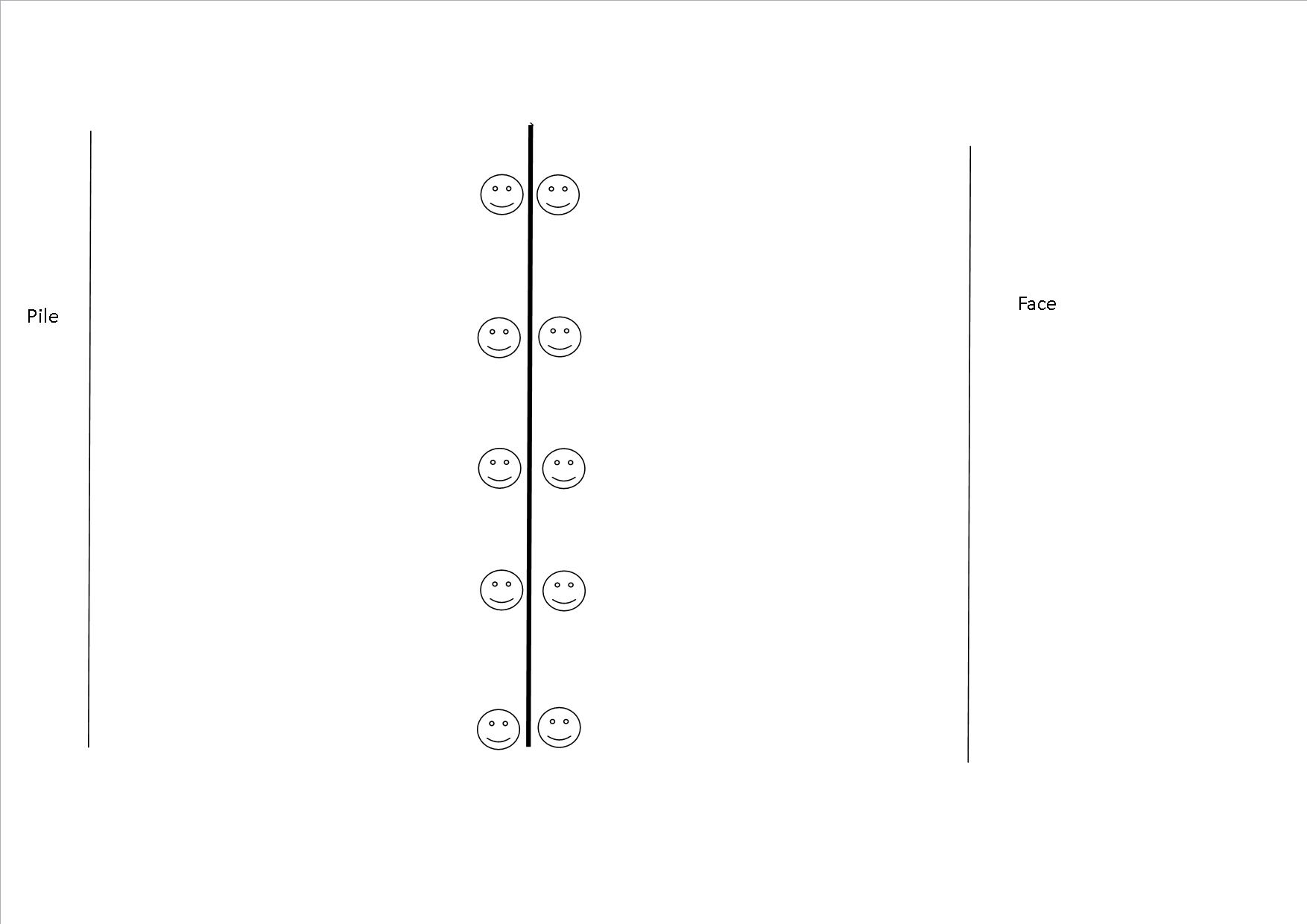 DéroulementAu signal Pile, les enfants Face doivent toucher son adversaire Pile avant que  celui-ci n’arrive) dans sa maison située à 10 mètres.Inversion des rôles au signal Face.Critère de réussiteToucher son adversaire avant que celui-ci n’arrive dans son camp.Et inversement, ne pas se faire toucher.Variables didactiquesL’espacement entre les joueurs Pile et FaceLa distance entre le coureur et sa maison.ObjectifsCourir vite pour franchir la ligne d’arrivée avant l’adversaireCourir droit en regardant loin devant. Organisation et MatérielPar groupe de 3. 2 élèves sont à l’opposé l’un de l’autre dans des couloirs distincts. Au centre du terrain, un arbitre lève un foulard bleu à gauche et un foulard rouge à droite.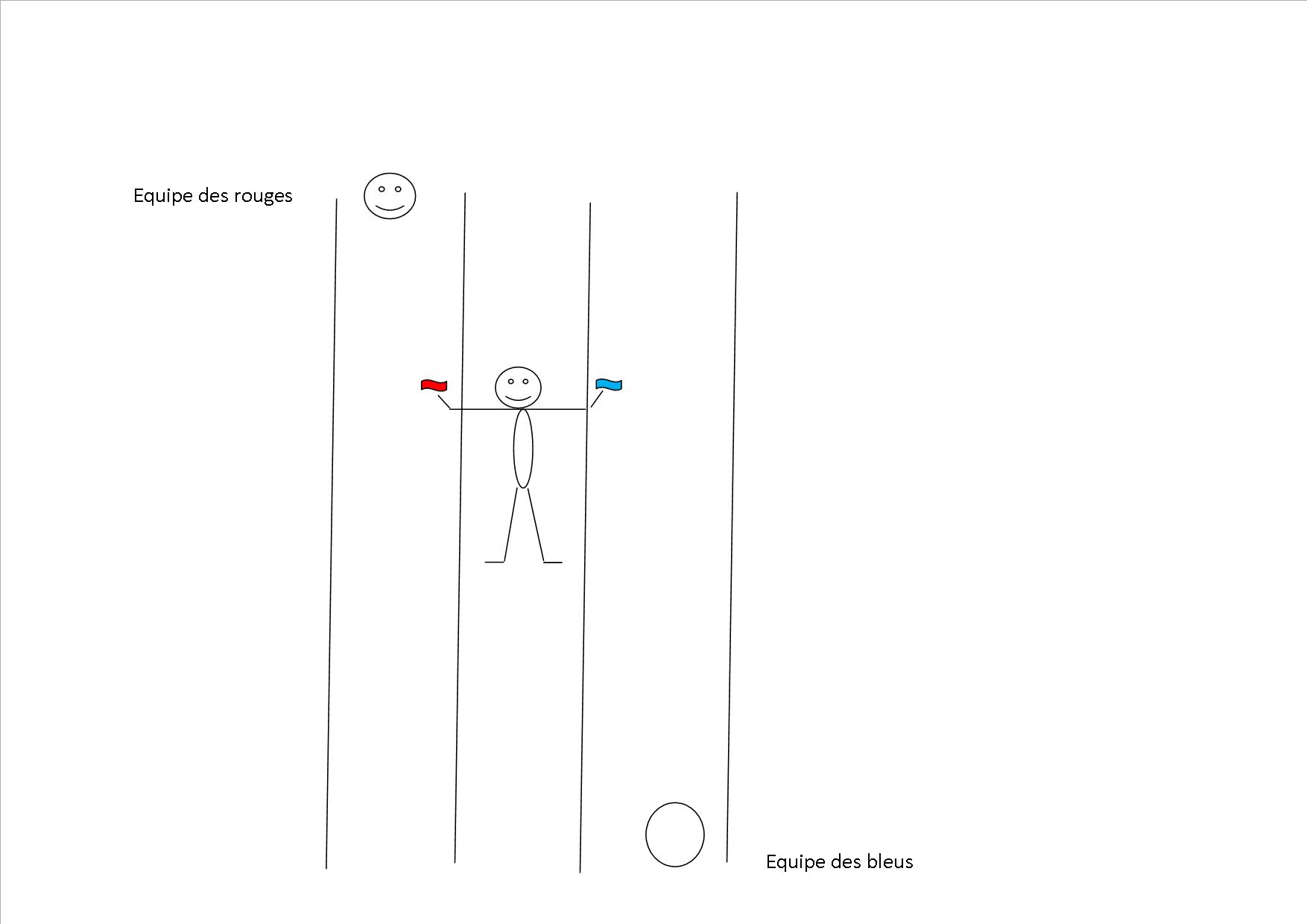 DéroulementAu signal de départ, les élèves courent vers le foulard de la couleur  de son équipe. Le coureur qui touche en premier son foulard a gagné.Critère de réussiteEtre le premier à toucher le foulard.Variables didactiquesAugmenter ou réduire la longueur de course (de 10 à 40m)ObjectifsCourir vite pour rattraper un adversaireOrganisation et MatérielUn terrain délimité adapté au nombre de joueurs.DéroulementLe chat, désigné à l’avance doit toucher un autre joueur qui devient Chat à sa place. On peut jouer avec plusieurs chats.Critère de réussiteEtre le chat le moins longtemps possible.Variables didactiquesAgrandir l’espace.Délimiter des refuges.Attribuer un signe distinctif au chat.ObjectifsCourir vite Ramasser des objets – Transporter des objetsOrganisation et MatérielDes équipes de 3 à 5 joueurs.Des objets (au moins 15) déposés dans un carton à l’extrémité du terrain de course.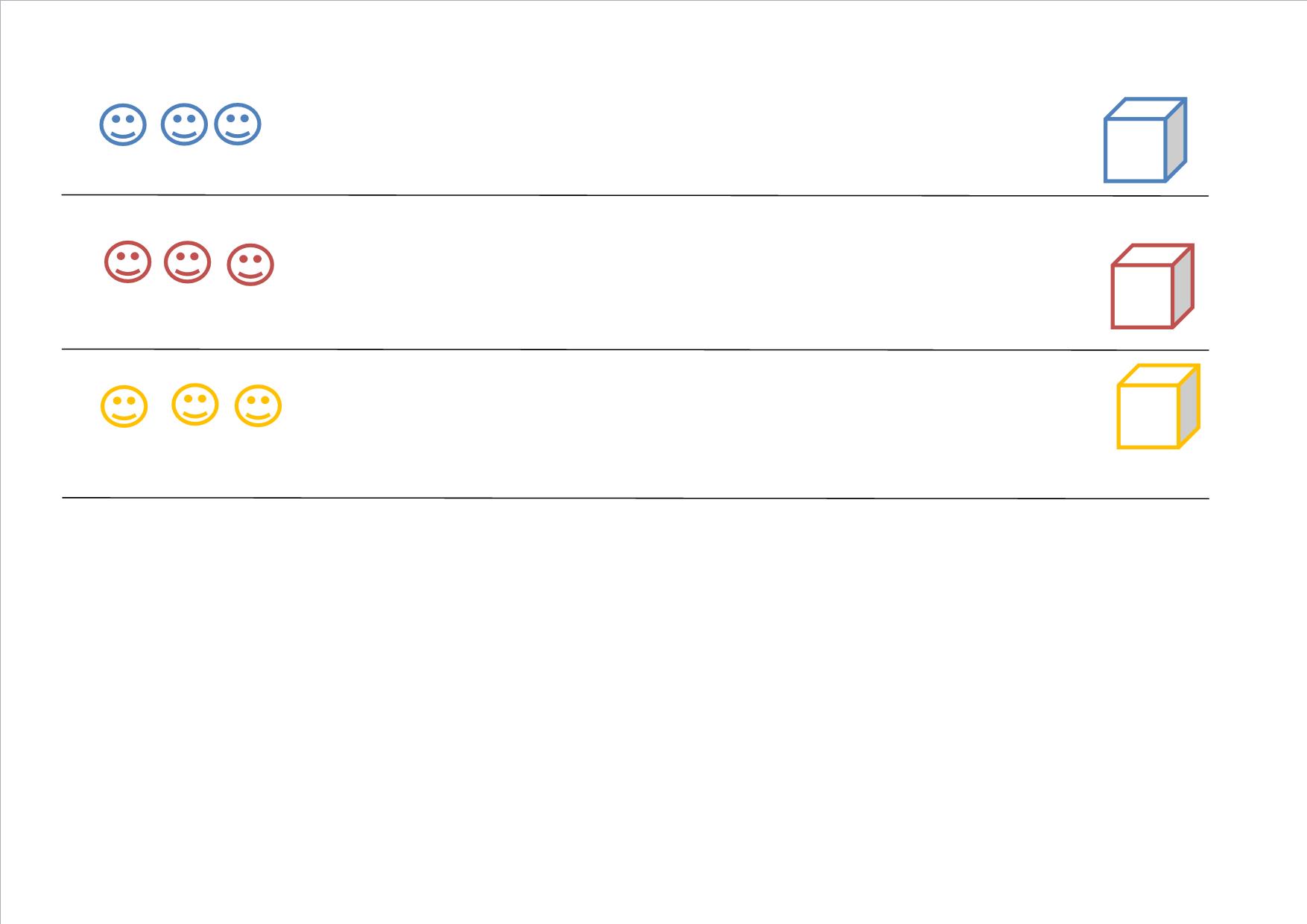 DéroulementAu signal de départ, les élèves doivent aller rapporter tous les objets du carton dans leur maison, en ne prenant qu’un objet à la fois.Critère de réussiteVider son carton en premier.Variables didactiquesSur le nombre d’objetsSur la distance à parcourir entre la maison (zone de départ) et le carton.Sur le temps de jeu : ramener le plus d’objets en 3 min, 1 min, 5 minObjectifsAccepter de fournir un effort long en suivant une allure lenteOrganisation et MatérielUn terrain plat ou accidenté.DéroulementL’enseignant emmène les enfants derrière lui, autour de la cour ou sur un terrain accidenté. Personne ne doit le dépasser.Critère de réussiteNe pas s’arrêter.Ne pas dépasserVariables didactiquesLe temps de la courseObjectifsAccepter de fournir un effort longGérer son effort.Organisation et MatérielSur un terrain, réaliser 2 zones de course de 20 m et 2 zones de marche de 10m.DéroulementLes élèves courent à leur rythme sur les zones de courses puis marche pour reprendre leur souffle sur les zones de marchesEnchaîner la situation 4 ou 6 fois.Critère de réussiteNe pas être « trop » essoufflé au coup de sifflet final.Variables didactiquesAllonger les zones de courses.Augmenter le temps de course.ObjectifsAccepter de fournir un effort longGérer son effort.Organisation et MatérielMême dispositif que Alternance  Courses et marchesDéroulementPlacer 3 zones de courses et 1 zone de récupération par la marcheCritère de réussiteNe pas s’arrêter.Ne pas dépasserVariables didactiquesLe temps de la courseObjectifsAccepter de fournir un effort long Choisir l’allure optimale pour soiOrganisation et MatérielUn terrain plat ou accidenté.Choisir ses camarades de course  pour trouver l’allure pour être à son aise.Sont constituées des équipes homogènes de 3 ou 4 enfants.Les groupes sont répartis dans l’espace de course.DéroulementTous les groupes s’élancent au signal de départ.Les équipes doivent toujours restées ensemble en gardant l’allure qui lui convient le mieux.Critère de réussiteRester ensembleNe pas s’arrêter durant le temps de la course.Variables didactiquesLe temps de la courseL’espace de course : taille et terrain stabilisé ou accidenté. ObjectifsAccepter de fournir un effort longGérer son effort.Organisation et MatérielSur un terrain de 20m sur 30, placer des caisses de couleurs différentes (une couleur par équipe) avec des chouchous en nombre suffisant.Chaque équipe dispose d’un dossard de couleur.Chaque équipe est positionnée à sa base, à coté de sa caisse de couleur remplie de chouchous.DéroulementAu signal, chaque équipe s’élance au rythme de chacun.La course s’effectue côté extérieur du terrain.A chaque passage, chaque élève prend un chouchou dans la caisse de la couleur de son équipe.Au bout de 5 min, le signal de fin est donné et chaque équipe compte le nombre de chouchous remportés.L’équipe gagnante est celle qui a remporté le plus de chouchous.Critère de réussiteAvoir remporté le plus de chouchous sans s’arrêter et sans  être « trop » essoufflé au coup de sifflet final.Variables didactiquesLa taille du terrain peut être diminué pour favoriser la dynamique de l'épreuve.Courir 6 minutesObjectifFranchir des obstacles variés sans les faire tomber.Organisation et MatérielMatériel varié avec des hauteurs très basses, l’objectif étant de travailler l’allure régulière et rapide de la course plutôt que l’enjambementDéroulementLes élèves doivent réaliser différents couloirs avec des obstacles de différentes hauteurs.Garder la même hauteur de haies pour chaque couloir pour travailler la régularité de la course.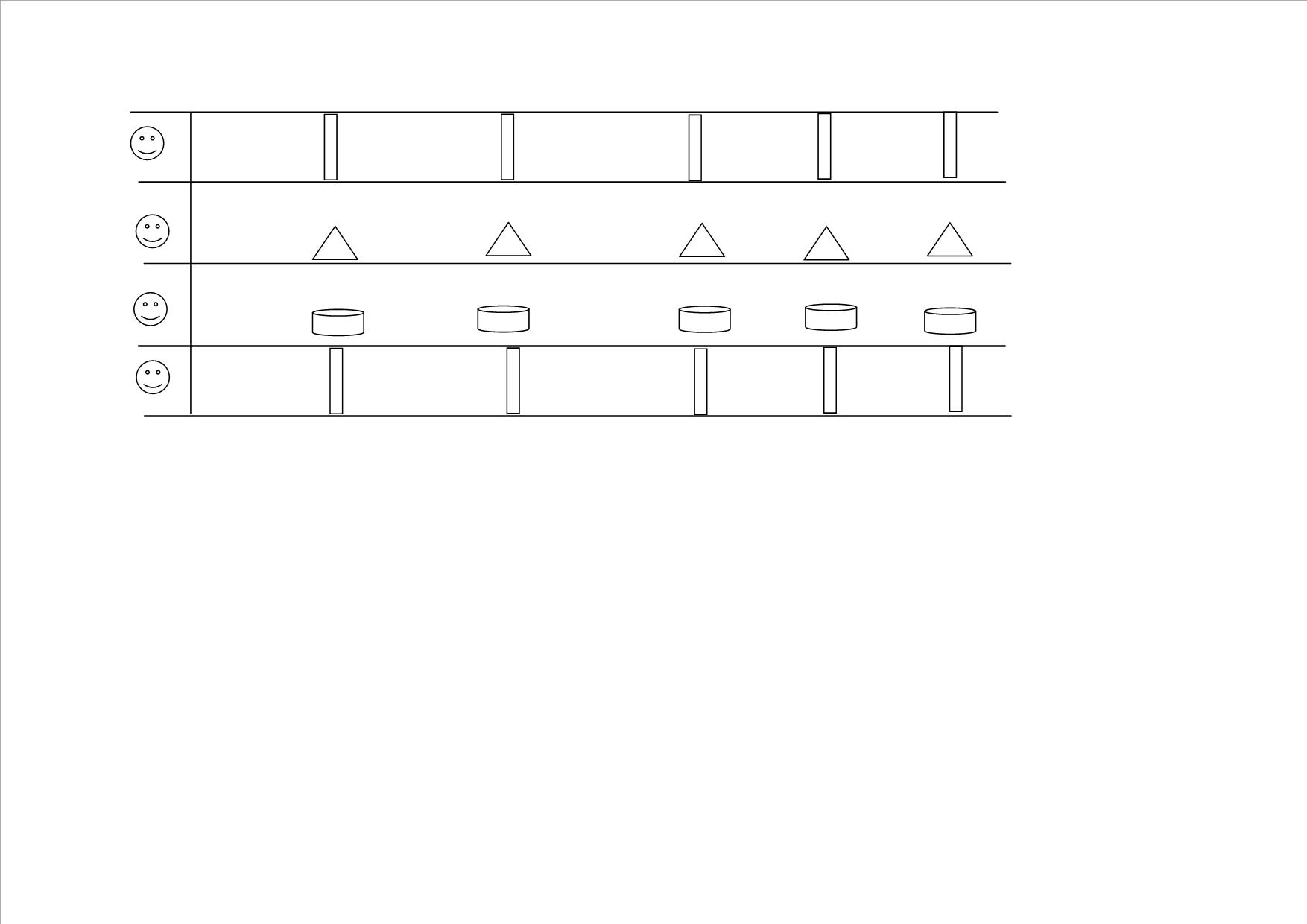 Critère de réussiteAméliorer sa course à chaque passage Variables didactiquesAllonger ou espacer l’espace entre les obstacles ObjectifCourir sans s’arrêter et sans renverser d’obstaclesOrganisation et MatérielMatériel varié avec des hauteurs très basses, l’objectif étant de travailler l’allure régulière et rapide de la course plutôt que l’enjambementDes équipes de 3 à 5 joueurs.Des objets (au moins 15) déposés dans un carton à l’extrémité du terrain de courseDéroulementAu signal, courir et ramener le plus possible d’objets (1 seul à la fois).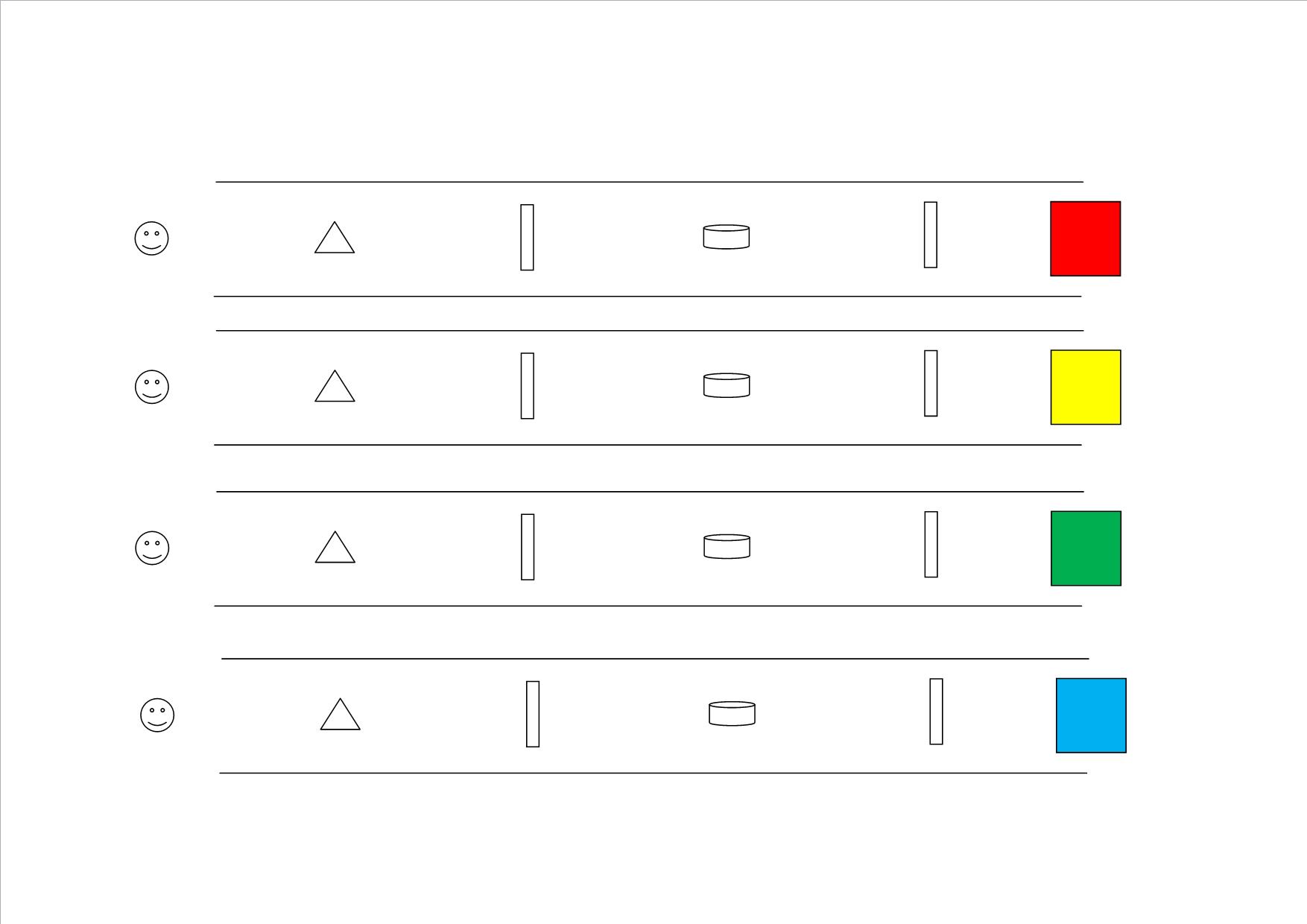 Critère de réussiteAvoir rapporté le plus d’objets Variables didactiquesAllonger ou espacer l’espace entre les obstacles ObjectifFranchir des obstacles variés sans les faire tomber.Organisation et MatérielChoisir un obstacle pour la course.DéroulementAu signal de départ, les coureurs doivent franchir en courant les obstaclesCritère de réussiteArriver le 1er sur la ligne d’arrivée Variables didactiquesAllonger ou espacer l’espace entre les obstacles Séance 1Objectif : Se préparer à sauter le plus loin possible Situation de référence : Les zonesEvaluation diagnostique Séance 2Objectif : Sauter en allongeant son impulsionSituation d’apprentissage: La rivière aux crocodilesSituation de référence :   Les zonesSéance 3Objectif : Enchaîner des impulsionsSituation d’apprentissage: Les marelles Situation de référence :   Les zonesSéance 4Objectifs : Enchainer des impulsions et allonger ses impulsions.Situation d’apprentissage: La traversée du terrain Situation de référence :  Séance 5Objectif : Sauter le plus loin possible Situation de référence : Les zonesEvaluationSéance 7Rencontre montreuilloise    COURIR SAUTER LANCERSéance 1Objectif :   Se préparer à sauter le plus haut  possibleSituation de référence : Sauter par-dessus un élastiqueEvaluation diagnostique Séance 2Objectif : Décoller le plus possible  du sol pour toucher un objetSituation d’apprentissage: Le décollage Situation de référence :   Sauter par-dessus un élastiqueSéance 3Objectif : Améliorer son impulsionSituation d’apprentissage: La queue de Mickey Situation de référence :   Sauter par-dessus un élastiqueSéance 4Objectif :   Sauter le plus loin possibleSituation de référence : Sauter par-dessus un élastique          Evaluation : Analyse des progrès réalisésSéance 5Rencontre montreuilloise      COURIR SAUTER LANCERObjectifSe préparer à sauter le plus loin possibleOrganisation et Matériel3 tapis de couleurs différentes Une zone de départ matérialisée par un trait au solDéroulementLes élèves se placent sur la zone de départ.Après une course d’élan,  noter sur quelle zone (tapis), l’enfant est arrivé.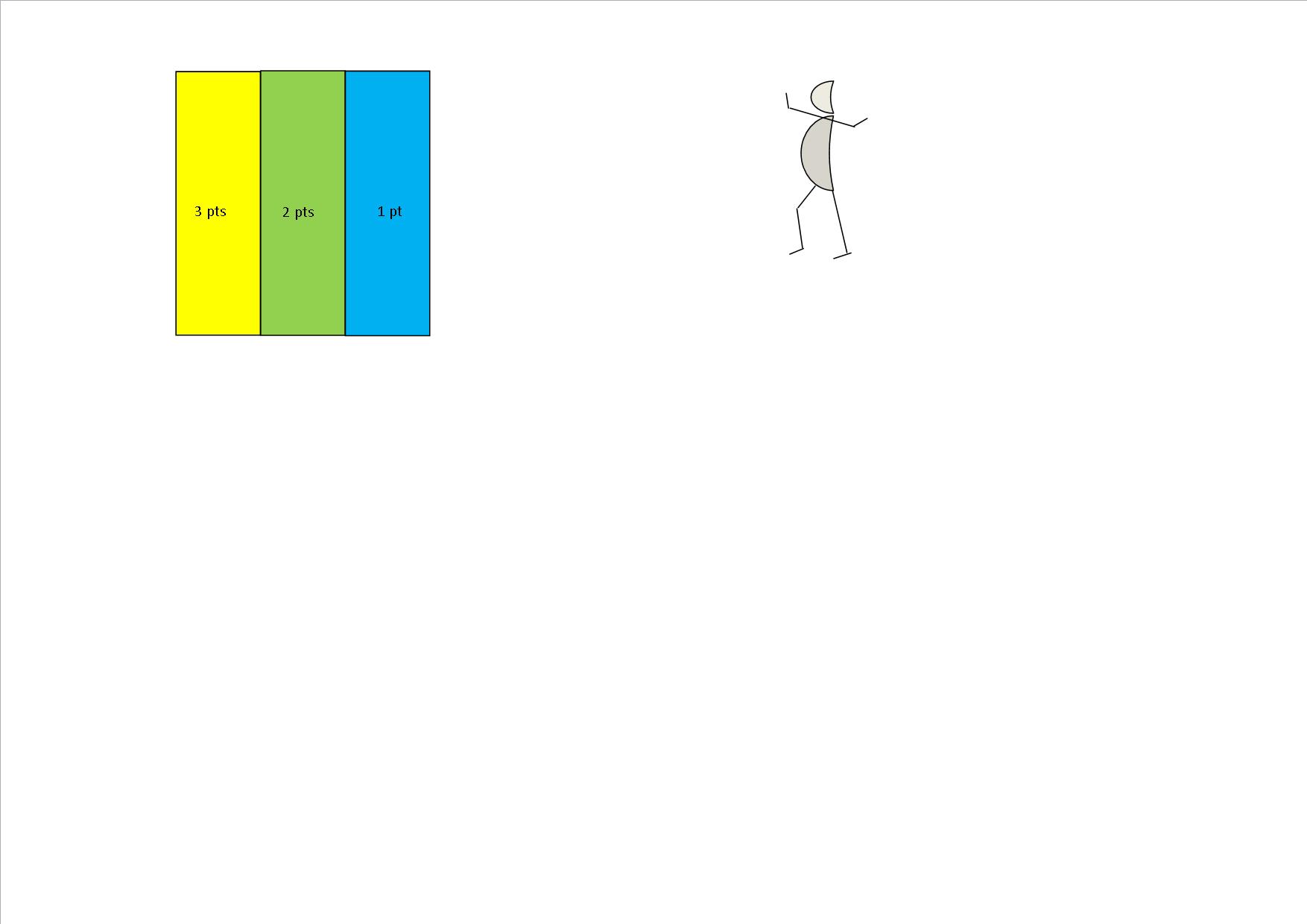 Critère de réussitePas d’appui dans les rivièresCritères de réussiteLa zone d’arrivée et donc le nombre de points totalisés.Variables didactiquesLa largeur des tapis.La zone pour la course d’élanObjectifSe préparer à sauter le plus loin possibleOrganisation et MatérielUne rivière délimitée par 2 cordesUn élève est le crocodile, les autres élèves sont des gazelles.DéroulementLes gazelles  doivent franchir la rivière sans poser une patte dans la rivière et sans se faire toucher par le crocodile.Critères de réussiteFranchir la rivière sans poser un pied dedans.Ne pas se faire toucher par un crocodileVariables didactiquesLa taille de la rivière augmente au fur et à mesure des partiesLe nombre de crocodiles dans la rivièreObjectifEnchaîner des impulsionsOrganisation et MatérielDessiner différentes marelles au sol DéroulementSe déplacer en réalisant des sauts de cases en cases sans toucher les bordures.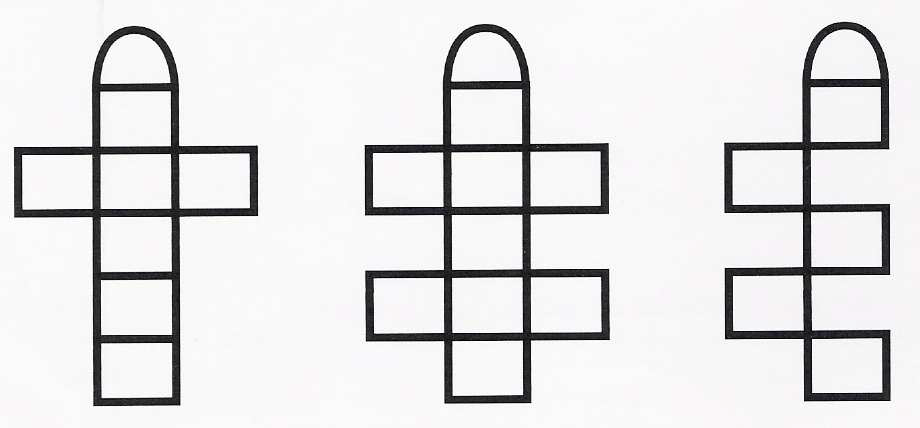 Critère de réussitePas d’appui dans les rivièresCritères de réussiteSauter de case en case sans toucher les espaces de délimitation.Variables didactiquesLa taille des cases de la marelleSauter une caseObjectifsEnchainer des impulsions.Allonger ses impulsions.Organisation et MatérielUne zone délimitée par 2 cordes et des nattes en mousse (zones de départ et d’arrivée)DéroulementLes élèves doivent franchir une distance en posant le moins d’appuis possibles.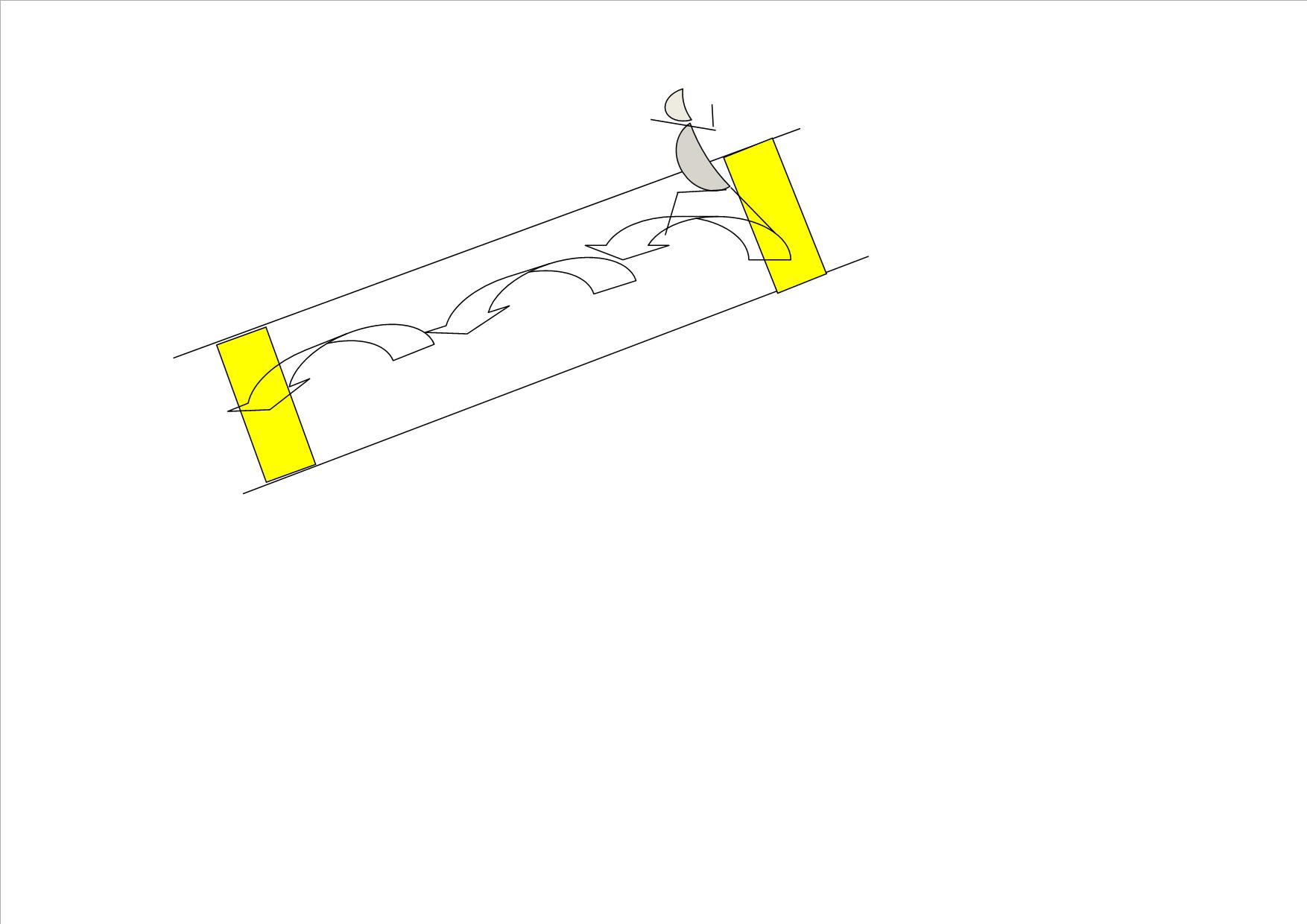 Critères de réussiteLe nombre d’enjambéesVariables didactiquesLa taille de la zoneObjectifsEnchaîner Course et sautPrendre une impulsion sur un pied pour sauter le plus haut possibleOrganisation et MatérielDes élastiques de couleurs différentes. Des poteaux DéroulementLes élèves doivent sauter par dessus l’élastique le plus bas. Au bout de 3 sauts réussis, ils peuvent passer à l’étape suivante. 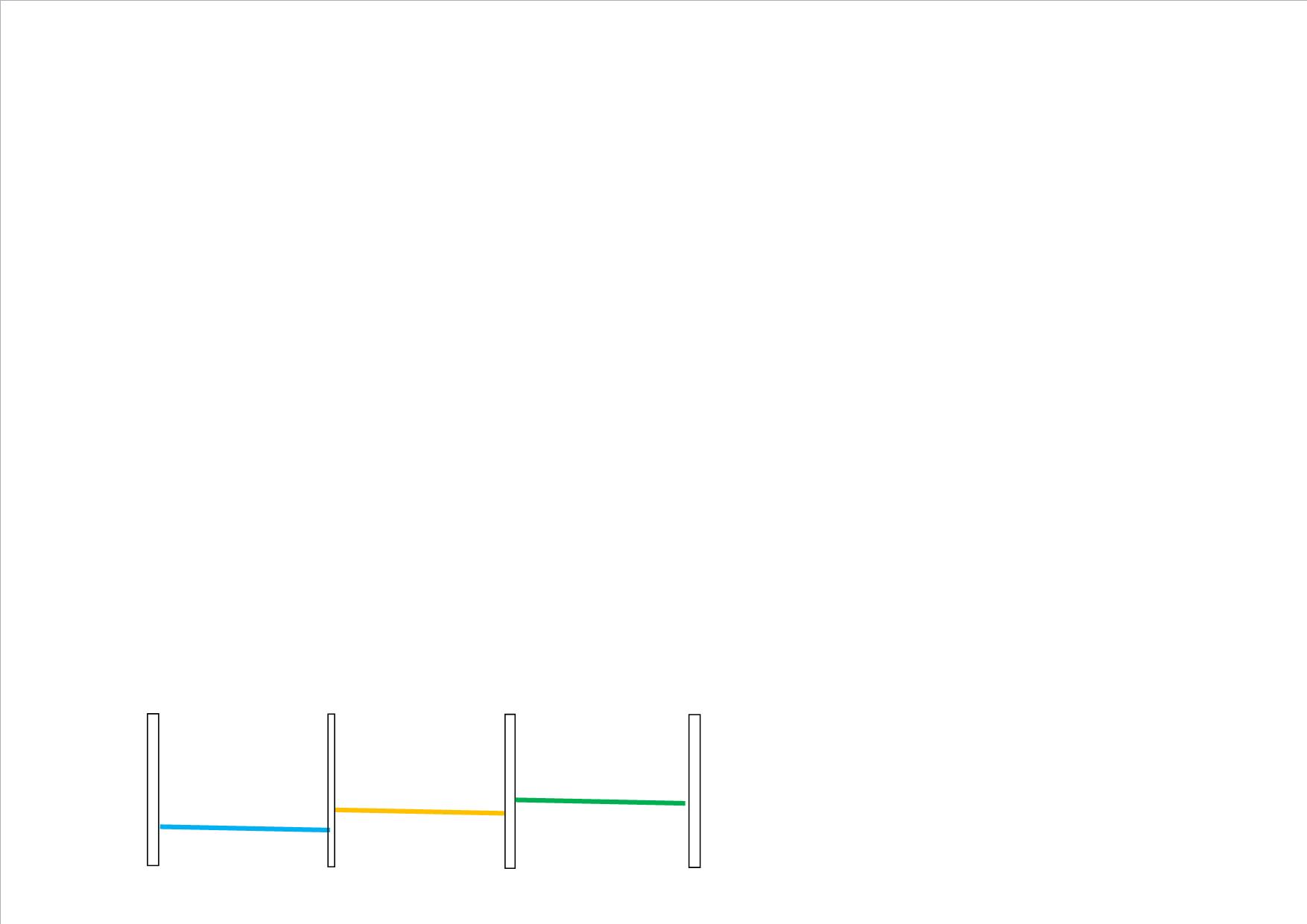 Critères de réussiteLes 3 élastiques sont franchisVariables didactiquesLa hauteur des élastiques Avec ou sans élan.ObjectifPrendre une impulsion sur un pied pour sauter hautOrganisation et MatérielUne grande corde de 10m tendue en oblique entre 2 arbres, poteaux,…Des objets variés ou de couleurs variées pour une prise de repèresDéroulementS’avancer un bras levé et chercher le dernier repère de couleur que l’on peut atteindre sans sauter.Puis repartir du point de départ et toucher le maximum de repères en sautant.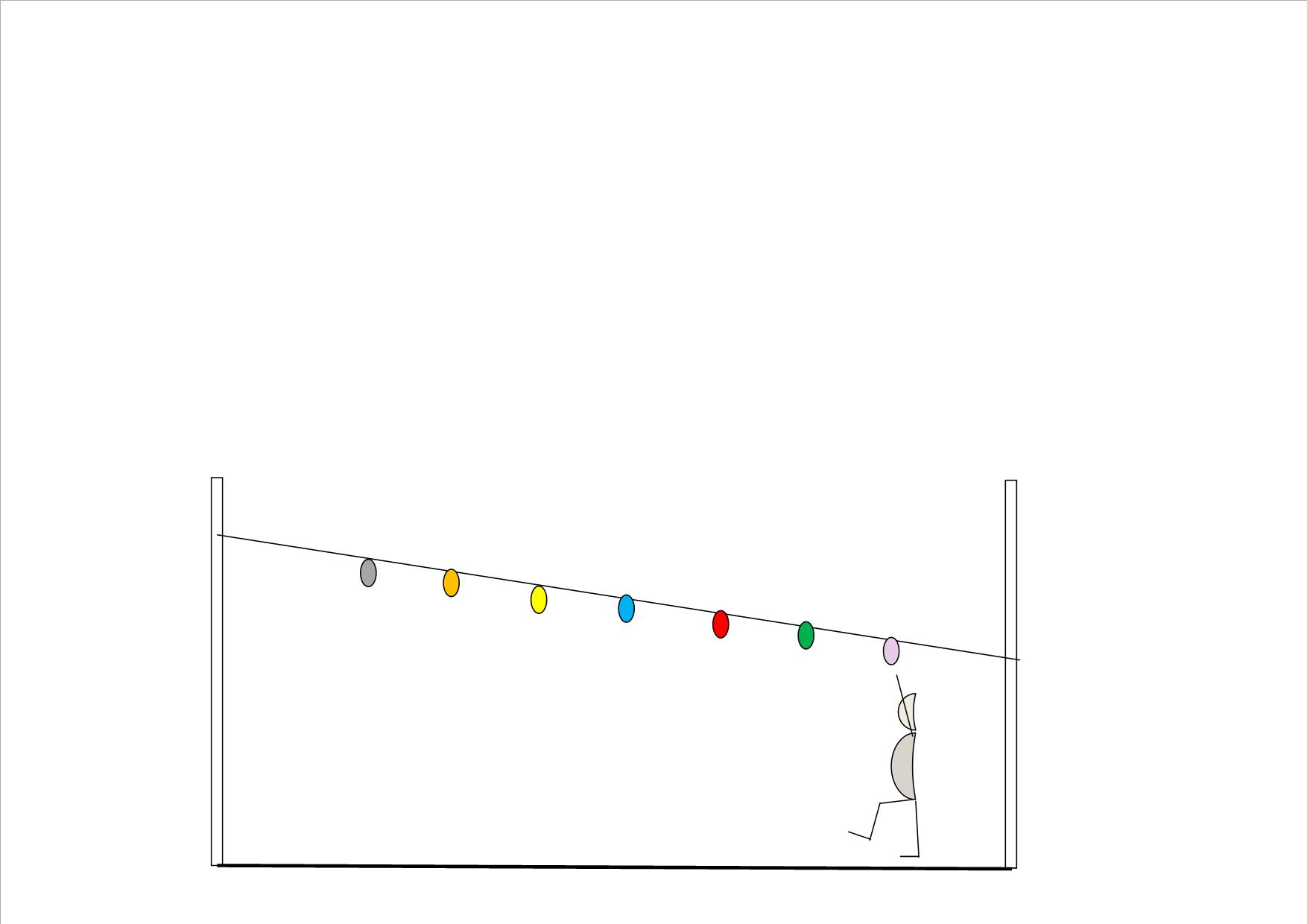 Critères de réussiteLe nombre de repères touchés en sautantVariables didactiquesCourse d’élan ou nonObjectifAméliorer son impulsionOrganisation et MatérielUne grande corde de 10m tendue à l’horizontale  entre 2 arbres, poteaux,…Des cordes avec un foulard noué à chaque corde.Par binômeDéroulementChaque enfant essaie d’attraper un foulard noué au bout d’une corde, que son adversaire fait remonter pour l’en empêcher.Critères de réussiteLa queue de Mickey attrapéeVariables didactiquesLa hauteur de la cordeSéance 1Objectif : Lancer le plus loin possible en effectuant une rotation Situation de référence : Les zones           Evaluation diagnostique Séance 2 Objectifs : Lancer le plus précisément possible                   Importance du regard dans l’accompagnement du gesteSituation d’apprentissage: Pousse-carton  Situation de référence : Les zonesSéance 3Objectifs : Lancer le plus précisément possible                   Importance du regard dans l’accompagnement du gesteSituation d’apprentissage: La pétanque  Situation de référence : Les zonesSéance 4Objectif : Lancer le plus loin possible en effectuant une rotation Situation de référence : Lancer le plus loin possible en effectuant une rotation          Evaluation  Analyse des progrès réalisésSéance 5Rencontre montreuilloise      COURIR SAUTER LANCERSéance 1Objectif : Lancer le plus loin possible la balle ou le vortexSituation de référence : Les zones  Evaluation diagnostique Séance 2Objectif : Lancer bras casséSituation d’apprentissage: La traversée du terrainSituation de référence : Les zones Séance 3Objectif : Lancer bras cassé avec un axe proche de 45° Situation d’apprentissage: Les balles brûlantes  Situation de référence :   Lancer le plus loin possible la balle ou le vortex – Les zonesSéance 4Objectif : Lancer le plus loin possible la balle ou le vortex en utilisant le geste le mieux adapté.Situation de référence :   Les zones  Evaluation : Analyse des progrès réalisésSéance 5Rencontre montreuilloise      COURIR SAUTER LANCERObjectifLancer le plus loin possible en effectuant une rotationOrganisation et MatérielDes zones tracées tous les uns ou deux mètres selon la classe.Des anneaux ou petits cerceauxDéroulementRecommandations techniques :Prendre l’anneau paume vers le sol.Mettre son corps de profil et le pied d’appel dans la direction du lancer.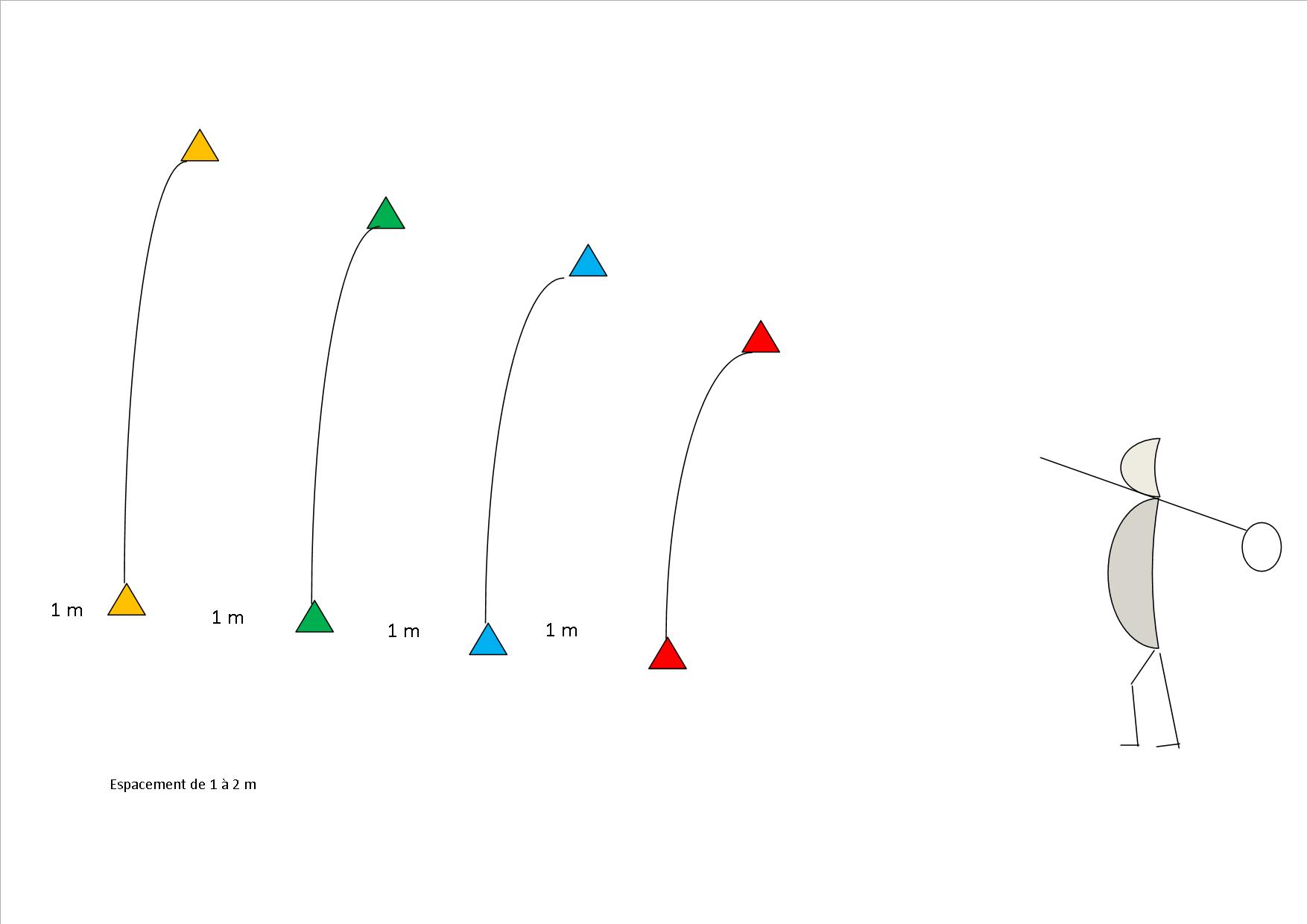 Critère de réussiteL’anneau est lancé dans la zone la plus éloignée Variables didactiquesLa distance entre les zones.La distance entre le lanceur et la première zone.ObjectifLancer le plus loin possible en rotation en accompagnant son geste du regardOrganisation et MatérielUn banc, un carton, des anneauxDéroulementLancer son anneau de manière à pousser son carton jusqu’à la ligne d’arrivée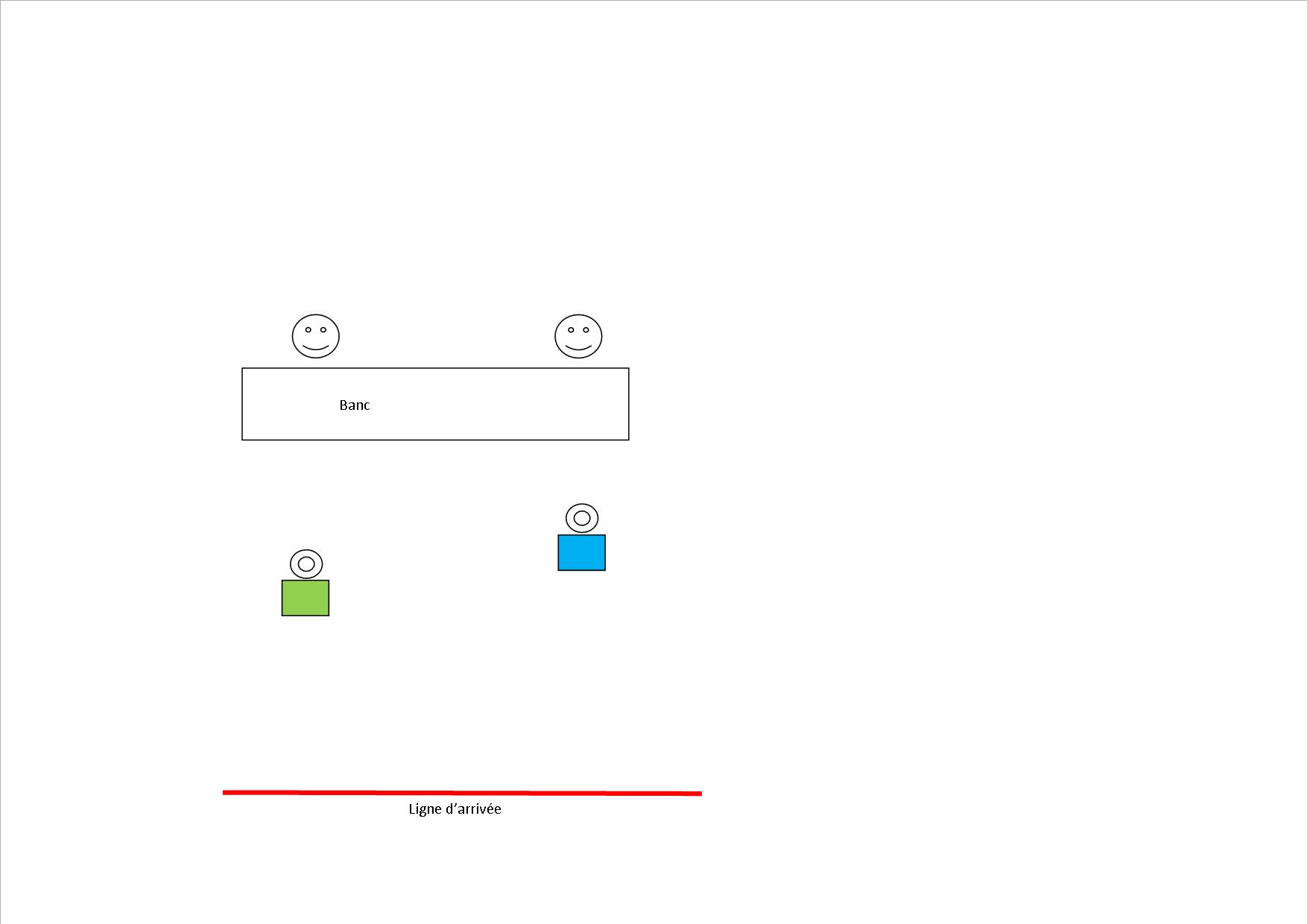 Critère de réussiteSon carton franchit la ligne d’arrivéeVariables didactiquesLa distance entre le banc et la ligne d’arrivéeLa taille du cartonObjectifLancer le plus précisément possible en accompagnant son geste du regardOrganisation et MatérielUn plot ou coupelle. Des anneauxDéroulementDeux adversaires lancent chacun leur tour un objet le plus près possible du plot.Critère de réussiteL’anneau est proche de la cible.Variables didactiquesLa distance qui sépare les lanceurs de la cible.Les objets à lancerObjectifLancer le plus loin possible la balle ou le vortexOrganisation et MatérielDes zones tracées tous les uns ou deux mètres selon la classe.Des vortex ou balles de tennisDéroulementMême organisation que pour les anneaux mais cette fois-ci en utilisant des mini-vortex ou des balles de tennis.Critère de réussiteL’anneau est lancé dans la zone la plus éloignée Variables didactiquesLa distance entre les zones.La distance entre le lanceur et la première zone.ObjectifLancer Bras casséOrganisation et MatérielPar 2, un lanceur et un observateur.Un sac de sable par binôme.DéroulementEffectuer la traversée d’un terrain en un minimum de lancers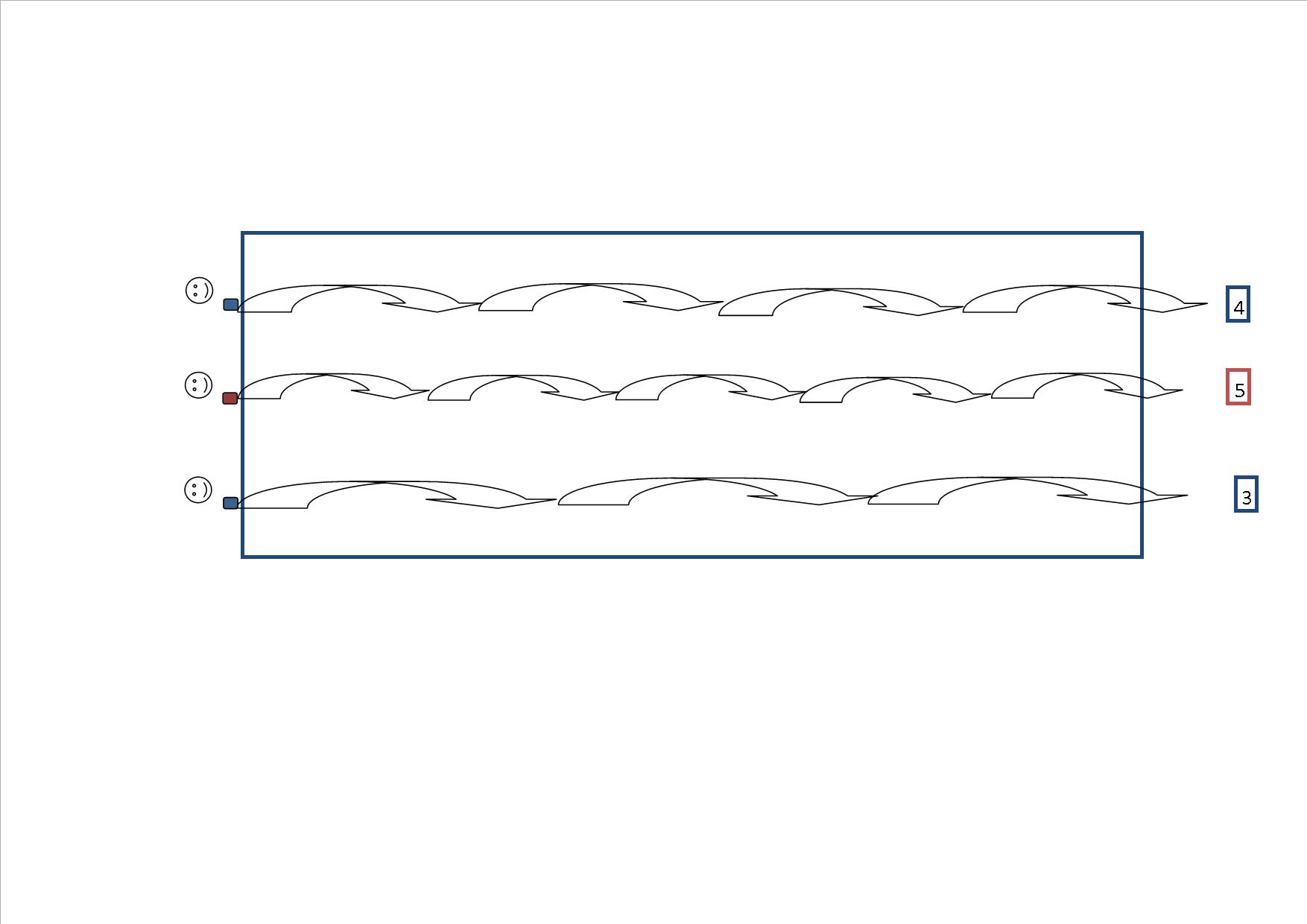 Critère de réussiteLe nombre de lancersVariables didactiquesLe poids des sacs de sableObjectifLancer loin en favorisant un lancer avec un axe de 45° Organisation et MatérielUn espace assez grand  séparé équitablement par un élastique ou corde Des balles en mousse en nombre suffisant.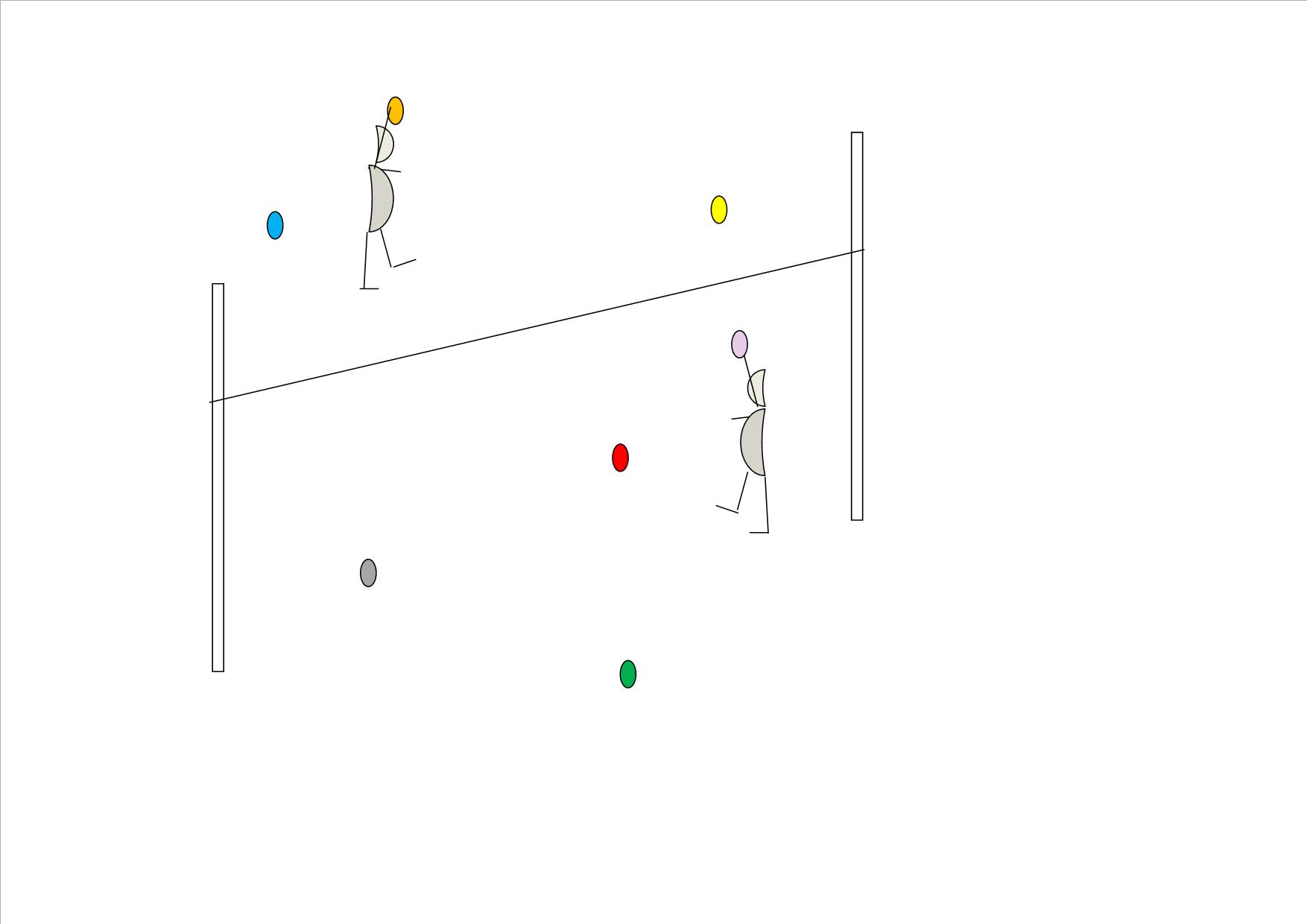 DéroulementSur chaque terrain, disperser des balles (au moins une par enfant).Au signal, chaque équipe doit envoyer le maximum de balles dans le camp adverse. Au coup de sifflet, chaque équipe compte ses balles. L’équipe gagnante est celle qui a le moins de balles dans son camp.Critère de réussiteLe nombre de balles dans son campVariables didactiquesLe nombre de balles 